WASHINGTON COUNTY YOUTH LIVESTOCK 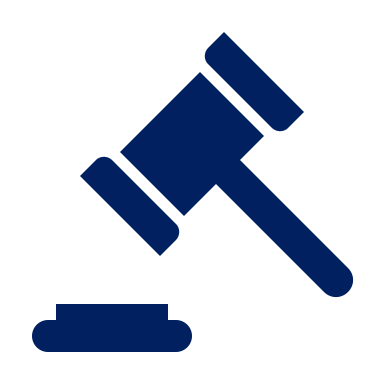 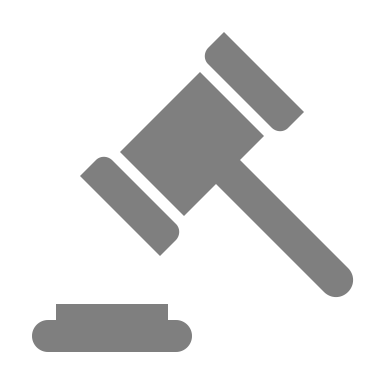 2024 AUCTION RULESYouth or family must be a member of the Washington County Livestock Association in order to sell an animal in the auction. The membership dues are due at the first weigh-in before the participant’s animal crosses the scale.All auction market animals must be weighed-in at the designated time for that species of livestock. An animal must be weighed in to be considered for sale.Youth must weigh-in their animal at the initial weigh-in unless prior approval of the auction committee is received. In case of an emergency the animal will be weighed-in and the owner must write to the auction committee which will then approve or disapprove the entry. The request must be made within three days of the weigh-in to one of the auction committee contacts.A youth may weigh-in two animals at the 1st weigh-in, but only the first animal across the scale at the final weigh-in is eligible for the sale.Official sale weight will be established at the final weigh in of each species.Each participant will be allowed to sell only ONE animal in the auction, (a) a market steer, (b) a market goat, (c) a market hog, (d) a market lamb, (e) one pen of three rabbits (f) one pen of three poultry, or (g) one turkey. Once an animal is weighed at the final weigh-in and qualifies for the auction, the animal must be sold.All auction animals must be entered and shown by their owner in regular FFA or 4-H market classes at the fair. Exhibitors will be allowed to sell through their high school graduation year.All exhibitors shall dress for the auction as they should appear in showmanship classes and they must present their animals at the auction ring.Market steers at the initial weigh-in must weigh a minimum of 650 pounds or a maximum of 950 pounds. At the final weigh-in at the fair their weight must be between 1000 and 1500 pounds and have gained a minimum of 2.0 pounds per day, and grade Select or better to sell.All market steers and hogs must be taken off pasture and be grain fed from the first to final weigh-in.Market Hogs at the initial weigh-in must weigh a minimum of 34 pounds or a maximum of 90 pounds. At the final weigh-in at the fair, their weight must be between 230 and 290 pounds and have gained a minimum of 1.25 pounds per day and grade U.S. 1 or 2 to sell.Market Lambs at the initial weigh-in must weigh a minimum of 60 pounds or a maximum of 106 pounds. At the final weigh-in at the fair their weight must be between 110 and 156 pounds and have gained a minimum of .30 pounds per day and grade Choice or better to sell.Market Goats must weigh a minimum of 44 pounds at initial weigh-in and be born between January 1st and March 1st of the current year. At the final weigh-in at the fair they must weigh a minimum of 64 pounds and have gained a minimum of 20 pounds from initial weigh-in to the final weigh-in.Market chickens must be weighed-in on the designated day during fair. All birds in a pen must have matching identifiers (leg banded or wing banded). Market chickens will be sold in a pen consisting of three birds weighing between 15 lbs. to 30 lbs. as a collective pen. Each bird must weigh a minimum of 5 lbs. each. Market Rabbits must be weighed-in on the designated day during fair. All rabbits in a pen must be permanently tattooed in the left ear. A rabbit pen will consist of three rabbits of the same breed and variety, if the pen is from a breed with a broken color variety the entire pen must be the same color variety. A meat pen does not necessarily have to come from the same litter. The rabbits must weigh between 3.5 pounds and 5.5 pounds and not over 10 weeks old.  Market toms must weigh at least 18 lbs. and hens must weigh at least 14 lbs. at final weigh-in. No turkey shall be over 20 weeks of age.Small animal participants must attend a participant only- no animals, participant registration on May 11, 2024, from 10:00AM-12:00PM. Participants must attend this registration to be eligible to sell in the livestock auction. Details for this registration process will be provided closer to the weigh-in date on the WCLA website (www.wclaoregon.weebly.com)There shall be no re-weigh: The Weighmaster’s decision is final. Questions regarding weight must be asked while the animal is on the scale or within the sight of the Weighmaster.If a large animal (sheep, goats, swine, or beef) is found to have horns, a testicle, or has stag characteristics it will not be allowed to be sold at the auction, as determined by the judge and/or auction committee.Evidence of ownership, release form, country of origin, and the market animal health record must accompany each exhibit and be turned in at the scale at the final weigh-in, BEFORE THE ANIMAL IS WEIGHED. For Beef Projects, brand inspection according to the law in effect at show time, will be enforced.The ownership of the animal shall be established at the first weigh-in, in the name entered and ownership cannot be transferred. No club or chapter will be allowed to sell market animals at the auction. Youth participants may elect to individually register a backup animal in their name OR register with a family backup animal with other participants in their immediate family. Youth participants that elect to individually register a backup animal in their name  cannot also use the family backup. The back-up animal should be entered in the name of the family at the initial weigh-in and may be used by any family member if something happens to the members original animal weighed in at the first weigh-in. Back-up animals must follow all other rules.United States Department of Agriculture (USDA) requirements for withdrawal of feed additives shall be followed. If an animal is condemned during slaughter, due to disease, handling, drug residue, or if the meat is unfit for human consumption, the sale will be nullified and the purchase price returned to the buyer and the seller will be responsible for the auction fees, slaughter costs and disposal fees.The auction committee may inspect all animals sometime between the first weigh-in and auction time.No animals will be available for sale out of the re-sale pen under any circumstances. No person shall approach buyers about re-purchasing sale animals.All bidding will be on a pound basis for large animals. Chickens, rabbits, and turkeys will be sold by the lot.A flat fee of $25.00 per eligible sale lot, and three percent gross sale will be withheld for sale expenses. This amount will be deducted from payout checkMarket animals which do not meet the weight, average daily gain, and/or grade requirements in the estimation of a qualified judge will not be sold in the auction.The animal sold is and remains the responsibility of the seller until the time of satisfactory slaughter.All animals for the auction will be graded and sold in order of auction line-up. The animals in the auction line-up shall be placed in the line-up according to the quality of the animal as determined by the judge.If your animal loses its auction ear tag you must notify the auction committee via the website contact portal within 72 hours to have your tag replaced or a new numbered tag issued for your animal.All animals must be under control and safely handled by the youth participant at the initial and final weigh-in and in the sale ring. The auction committee has the right to refuse any animal they deem unsafe.Auction Payout Night will be Monday, September 9, 2024, 4pm – 7pm at a location to be determined by the auction committee. All youth must follow the code of conduct and rules set forth by their organizations, being 4H or FFA.  The WCLA Auction Committee will coordinate the transportation and hauling of all sale lots to their intended post-sale destination.2024 IMPORTANT AUCTION DATESBEEF FIRST WEIGH IN: SATURDAY FEBRUARY 10, 20248:00AM- 10:00AM- Washington County FairgroundsSWINE FIRST WEIGH IN: SATURDAY APRIL 13, 20248:00AM- 10:00AM- Washington County FairgroundsSHEEP AND GOAT FIRST WEIGH-IN: SATURDAY MAY 11, 20248:00AM- 10:00AM- Washington County FairgroundsSMALL ANIMAL IN-PERSON PARTICIPANT REGISTRATION SATURDAY MAY 11, 202410:00AM- 12:00PM- Washington County FairgroundsDetails to be Provided Closer to Registration on Website MANDATORY FOR ALL SMALL ANIMAL PARTICIPANTS2024 FINAL WEIGH-INSTo Be Announced Pending the Approval and Finalization of 2024 Fair Schedule2024 WCLA YOUTH LIVESTOCK AUCTIONJuly 27, 2024- 6:00PM- Washington County FairgroundsPending Approval and Finalization of 2024 Fair Schedule